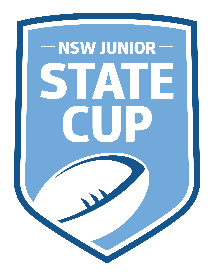 Affiliate Unfinancial/Suspended Players List Affiliate Name: 	_________________________________________ Event:		 	_____________________________________ Event Year: 	 	_____________________________________Player NameSuburbSuspension: Dates from/toUnfinancial Status: Monies Owed